K1R16/1-230S20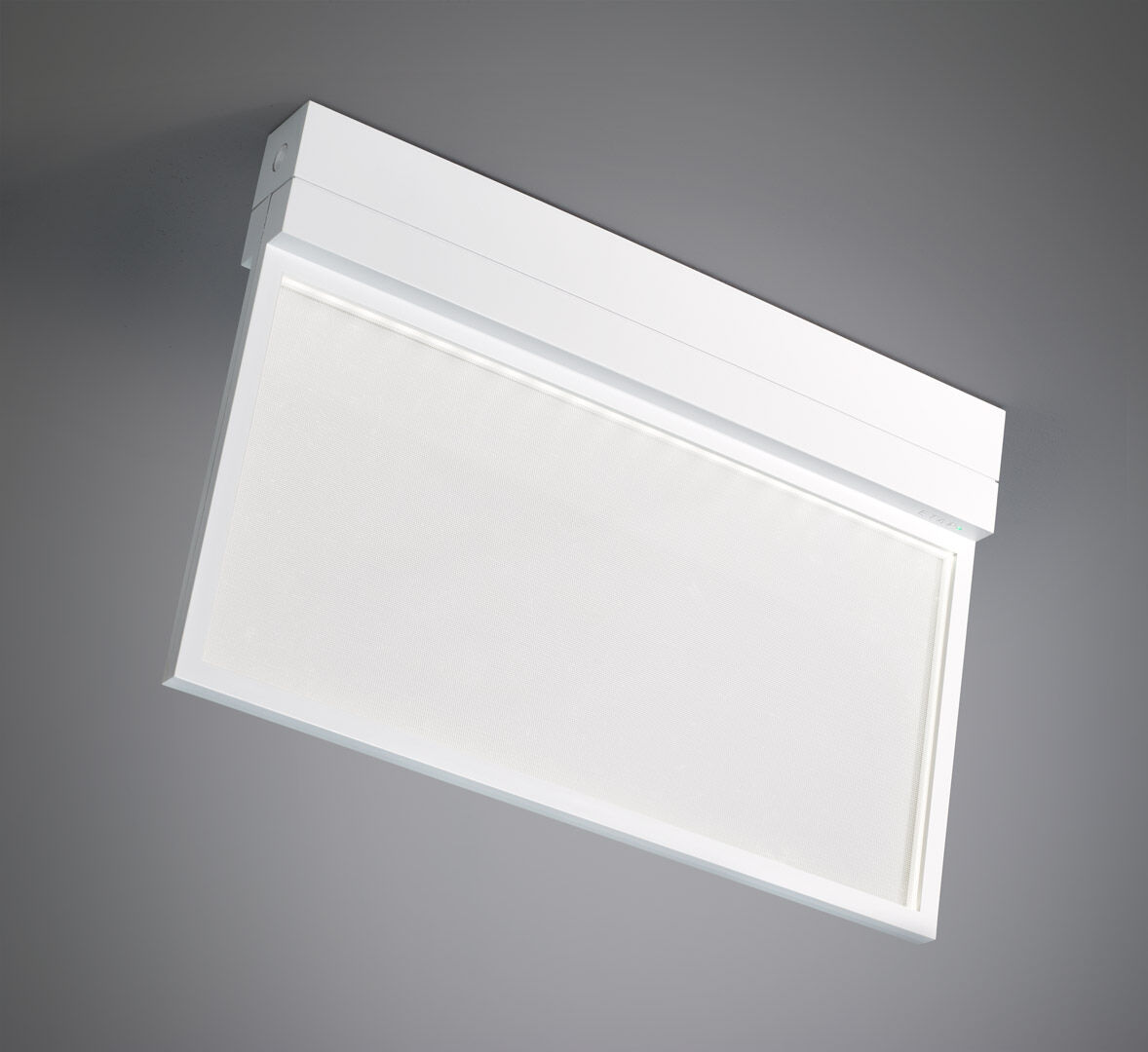 Luminaire d'éclairage de sécurité carré avec éclairage comfortable diffuse. En saillie.Pour alimentation centrale.Dimensions: 315 mm x 33 mm x 219 mm.Diffuseur source de lumière pour un éclairage confortable. Caisson en polycarbonate, ouverture sans vis, connexion électrique automatique, bornes enfichables (jusqu'à 2.5 mm²), montage contre le mur ou contre le plafond, accessoires en option pour montage en encastré ou suspendu.Lumen en état de secours: 200 lm.Consommation de courant: 2.8 W.Tension: 220-230V.Test de fonctionnement automatique toutes les semaines, test d’autonomie toutes les 13 semaines, selon EN 50172 et EN 62034. Surveillance et contrôle via le logiciel ESM pour la maintenance centralisée. Connexion via un bus de communication à deux fils sans polarité.Mode permanent / non permanent sélectionnable, préréglé pour les applications les plus courantes.Classe d'électrique: classe II.Sécurité photobiologique EN 62471: RISK GROUP 0 UNLIMITED.Polycarbonate résistant aux chocs caisson, RAL9003 - blanc de sécurité.Degré de protection IP: IP42.Degré de protection IK: IK04.Essai au fil incandescent: 850°C.Garantie 5 ans sur luminaire, source de lumière, driver et batterieCertifications: CE, ENEC.Le luminaire a été développé et produit selon la norme EN 60598-1 dans une société certifiée ISO 9001 et ISO 14001.